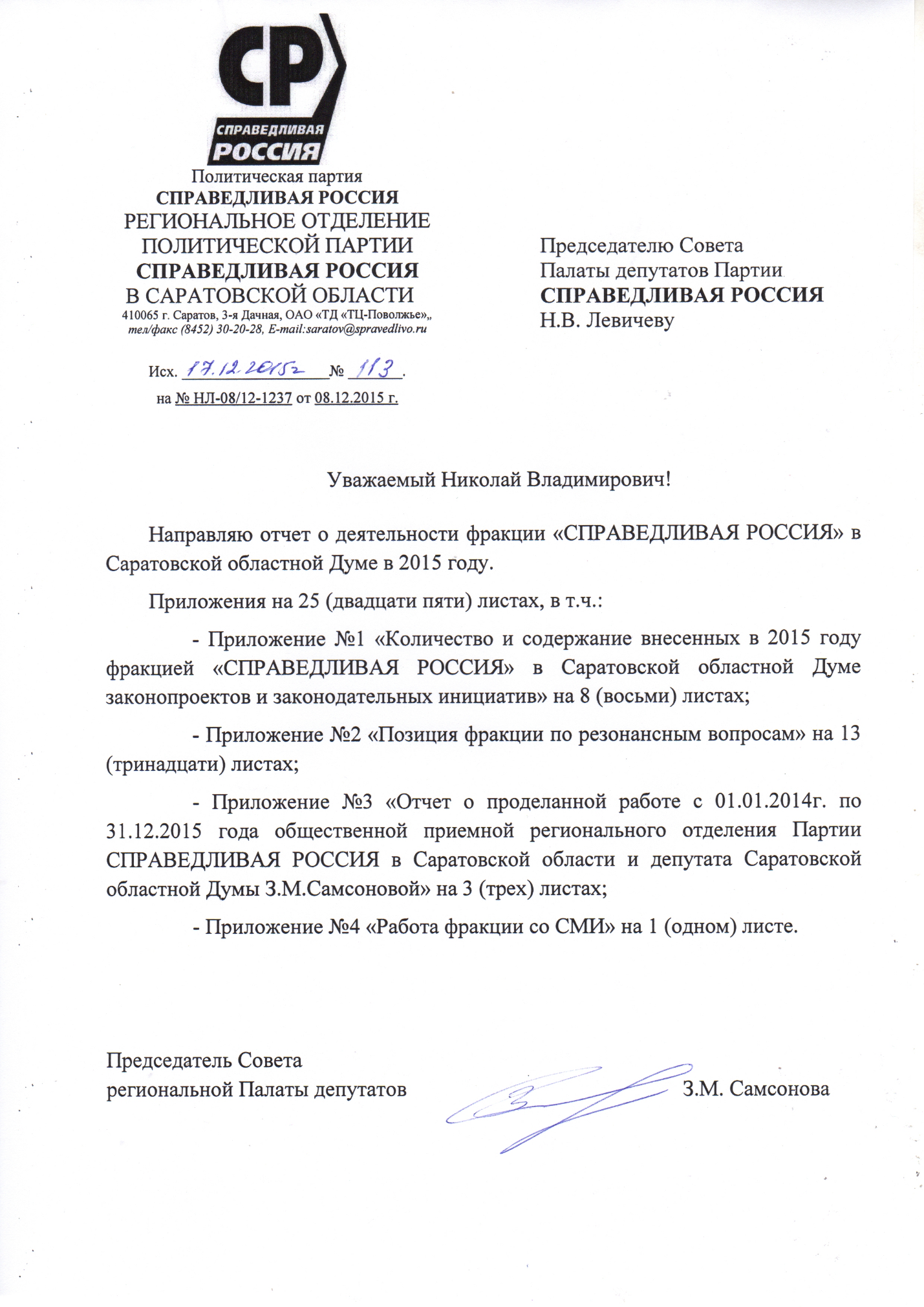 Приложение № 1к письму от 17 декабря 2015г. № 113Количество и содержание внесенных в 2015 году фракцией «СПРАВЕДЛИВАЯ РОССИЯ» в Саратовской областной Думе законопроектов и законодательных инициативВ 2015 году на рассмотрение областной Думы внесен 1 проект закона Саратовской области и 1 проект Постановления Саратовской областной Думы. Постановления, принятые Саратовской областной Думы:1. Постановление Саратовской областной Думы от 25 марта 2015 года №35-1477 «Об обращении Саратовской областной Думы «К Министру финансов Российской Федерации А.Г. Силуанову по вопросу реструктуризации задолженности Саратовской области перед федеральным бюджетом и предоставления бюджетного кредита для покрытия дефицита бюджета Саратовской области».В обращении содержится просьба к министру финансов РФ рассмотреть: возможность проведения реструктуризации задолженности по бюджетным кредитам, предоставленным Саратовской области из федерального бюджета, в объеме 20,3 млрд. рублей путем переноса срока их возврата на период с 2025 года по 2034 год ежегодно равными долями; вопрос о предоставлении Саратовской области из федерального бюджета бюджетного кредита в объеме 24,3 млрд. рублей в целях замещения им долговых обязательств по банковским кредитам для существенного сокращения расходов по обслуживанию государственного долга области (текст обращения прилагается). Законодательные инициативы, находящиеся на рассмотрении Саратовской областной Думы:1. Проект закона Саратовской области «О внесении изменений в Закон Саратовской области «О выборах в органы местного самоуправления Саратовской области». Законопроект устраняет неточность существующей формулировки в части предоставления избирательным объединением, не являющимся юридическим лицом решения о его создании. В действующей редакции нормы закона: «…а если избирательное объединение не является юридическим лицом, также решение о его создании» непонятно необходимо ли предоставлять решение о создании избирательного объединения (если это местное отделение партии не являющееся юридическим лицом) в дополнение к документу о государственной регистрации избирательного объединения (регионального отделения партии, в которое входит местное отделение), выданного федеральным органом исполнительной власти, уполномоченным на осуществление функций в сфере регистрации общественных объединений. В результате на практике возникают определённые трудности (текст законопроекта прилагается).Приложение № 2к письму от 17 декабря 2015г. № 113Позиция фракции по резонансным вопросам.21 января 2015г.
О росте цен на товары и услугиЗ.М.Самсонова: «В последние месяцы мы видим, что рубль обесценивается, инфляция набирает обороты, началось падение ВВП. Рост цен в такой ситуации, к сожалению, логичен, и каждый россиянин ощущает кризис на себе. При этом все усугубляет не снижающаяся зависимость от импорта. Особенно негативно в этом направлении сработало повышение ключевой ставки ЦБ. Банки были вынуждены проиндексировать кредитные ставки, в том числе для отечественных производителей и инвесторов, увеличив стоимость кредитов в 1,5-2 раза. В результате даже ведущие предприятия остаются без прибыли или уходят в минус, про малый бизнес и говорить нечего. Но это совершенно не мешает говорить представителям власти о ценности отечественного производителя и важности скорейшего налаживания импортозамещения. Со стороны правительства мы до сих пор не услышали каких-то четких предложений, действенной программы. Более того, складывается впечатление, что каждое министерство имеет свое видение ситуации, и не желает объединять свои усилия по ее исправлению с другими органами власти».«Репортёр», №2 от 21 января 2015 г.28 января 2015г.
О разработке Минтруда новой системы расчета пенсий, 
согласно которой размер накопительной части пенсии у женщин 
станет на 20% меньше, чем у мужчинЗ.М.Самсонова: «Понятны цели чиновников – сократить бюджетные расходы. Но не понятны методы правительственных чиновников. Судя по всему, они считают возможным ввести дискриминацию по половому признаку. К тому же получается, что труд женщин не такой ценный, как мужской. Это что, позиция Правительства? В стране тяжелая социальное-экономическая ситуация, остро стоит вопрос сохранения социальных гарантий. И в такой момент Минтруда предлагает проект, бьющий по женщинам-пенсионерам. Полагаю, депутаты Госдумы не пропустят этот проект, однако сам факт его существования заставляет сомневаться в компетентности чиновников Минтруда».http://www.4vsar.ru/news/56804.html30 января 2015г.
Об инициативе депутатов-справедливороссов 
о перерасчете договоров по ипотечным займам, 
выданным гражданам в валютеЗ.М.Самсонова: «Все валютные риски банки и государство переложили на граждан. Сейчас, реструктуризировав ипотеку, банки ничего не потеряют, более того, даже приобретут, поскольку снизится число заемщиков, не способных платить по обязательствам. Было бы справедливым пересчитать долг по курсу на дату заключения договоров. Тем более что Правительство планирует выделить деньги на поддержку банков из Фонда национального благосостояния». http://om-saratov.ru/novosti/30-January-2015-i20314-zinaida-samsonova-vse-valut3 февраля 2015г.
О необходимости реструктуризации госдолга Саратовской областиЗ.М.Самсонова: «Область проводит активную работу по реструктуризации государственного долга, вследствие чего доля кредитов, заимствованных у коммерческих организаций, в общем объеме долга уменьшилась с 80% до 50%. Однако в целом размер долга продолжает оставаться неподъемным. Совершенно ясно, что область своими силами не справится, а это поставит под угрозу все социальные гарантии жителям области, уровень жизни в которой и так не высок по сравнению с другими регионами России. И нужно признать, что в нынешних экономических условиях необходимы не полумеры, а кардинальное решение – списание госдолга области по кредитам федерального бюджета».http://www.kp.ru/online/news/1964644/9 февраля 2015г.
Об альтернативной антикризисной программе, 
разработанной депутатами-справедливороссамиЗ.М.Самсонова: «Во-первых, альтернативный план предполагает направление 250 миллиардов рублей на помощь регионам, что сейчас крайне важно, поскольку спасти экономику России, забыв про регионы, задача невыполнимая. Во-вторых, альтернативный антикризисный план показывает, что можно не просто пересидеть кризис, но и сделать его рычагом развития. И если чиновники не воспользуются им, проблема их профессионализма в очередной раз выйдет на первый план. Но негативно это скажется, к сожалению, не на чиновниках, а только на уровне жизни населения страны». http://www.4vsar.ru/news/57161.html17 февраля 2015г.
О запрете госзакупок импортных товаров машиностроенияЗ.М.Самсонова: «У подобных мер нет не только экономических, но и логических обоснований. Когда вводили санкции на ввоз продуктов питания, все кругом предрекали рост цен. Теперь чиновники инициируют проверки торговых сетей и производителей из-за выросших цифр на ценниках. С техникой нас ждет подобная ситуация. К сожалению, по качеству отечественная техника существенно отстает от импортных аналогов, соответственно, результат работы снизится. Различные запреты, касающиеся закупок для государственных и муниципальных нужд, вводились неоднократно, однако зачастую не исполнялись, видимо, и в этот раз такое не исключено». «СПРАВЕДЛИВАЯ РОССИЯ в Саратовской области» № 4(53) февраль 2015г.17 февраля 2015г.
О необходимости реальной помощи сельскому хозяйствуЗ.М.Самсонова: «Чтобы можно было увидеть какие-то результаты качественного развития сельскохозяйственной отрасли, должно пройти как минимум пять лет с того момента, как государство повернется лицом к сельхозтоваропроизводителю, к фермеру. Пока же мы слышим, в основном, призывы и обещания поддержать отечественное сельское хозяйство. В этой связи ни о каком серьезном импортозамещении в обозримом будущем, на мой взгляд, говорить не приходится. Нужны реальные шаги по изменению государственной налоговой и кредитной политики в области сельского хозяйства и производства отечественных продуктов питания. В противном случае их импорт из Европы будет просто замещен импортом из Азии, а российское сельское хозяйство окажется окончательно вытесненным на обочину мирового сельскохозяйственного производства».«СПРАВЕДЛИВАЯ РОССИЯ в Саратовской области» № 4(53) февраль 2015г.17 февраля 2015г.
О рассмотрении в Госдуме в первом чтении законопроекта депутатов-справедливороссов о введении прогрессивной шкалы налогообложенияЗ.М.Самсонова: «Как свидетельствует опыт других стран, именно увеличение налогов для сверхбогатых людей – эффективный способ пополнения казны в условиях кризиса. По мнению противников законопроекта, его принятие усложнит администрирование налога. Однако введение прогрессивной шкалы НДФЛ не повлечет негативных последствий в отличие от мер, предложенных правительством. Например, пресловутый «налоговый маневр», который разогнал инфляцию и, увеличив стоимость бензина, повлиял на рост цен, что сильно ухудшило положение всех граждан, особенно социально незащищенных. Предлагаемая прогрессивная шкала НДФЛ увеличит нагрузку на людей, доходы которых свыше 5 млн рублей в год. Например, такие доходы имеют депутаты Госдумы. Надеюсь, что этот фактор не станет решающим для депутатов от партии большинства, от решения которых зависит принятие или отклонение законопроекта о прогрессивной шкале налогообложения».http://www.4vsar.ru/news/57476.html3 марта 2015г.
Об убийстве Бориса НемцоваЗ.М.Самсонова: «Убийство Бориса Немцова вызвало в обществе недоумение и растерянность, усилило недоверие к власти. Наше общество больно, у определенной части населения скопилось много ненависти и злобы. В Воронеже активисты «Антимайдана» закидали участников траурного шествия памяти Немцова флаконами с зеленкой. Что это значит? Чем и перед кем провинились граждане России? Сейчас нужно в первоочередном порядке заниматься вытаскиванием страны из кризиса. Стране не нужна ни революция, ни подталкивание к ней, стране нужна сильная экономика. Именно на ее построение должны быть направлены усилия властей всех уровней. Сегодня в почете и чести должны быть труженики-профессионалы, которые работают на благо России. Именно через освещение их деятельности с помощью телевидения и других СМИ надо формировать созидательный настрой россиян».http://saratov.spravedlivo.ru/005114358.html5 марта 2015г.
О призыве Минприроды России экономить воду
из-за истощения запасов водных ресурсовЗ.М.Самсонова: «Волга лишилась способности к саморегуляции когда стала резервуаром с водой для промышленных предприятий. Отсюда все проблемы. В целях их решения по моей инициативе Саратовская областная дума год назад обратилась к председателю правительства Дмитрию Медведеву с просьбой разработать и принять соответствующую государственную программу по спасению Волги. Наше обращение поддержали заксобрания более 20 регионов нашей страны. Однако Минприроды России в своем письме по существу рекомендовало регионам заниматься проблемами великой реки собственными силами. После общения руководителя фракции справедливороссов в Госдуме Сергея Миронова с Президентом РФ, Владимир Путин дал указание Правительству РФ рассмотреть повторно Обращение Саратовской областной думы. Однако дело пока не сдвинулось с мертвой точки. Видимо, судьба национального достояния – реки Волги в настоящее время волнует лишь экологов-энтузиастов. Но от состояния Волги зависит не только жизнедеятельность нашей области. Речь идет о решении не просто экологических проблем – это вопрос жизни десятков миллионов людей, живущих в акватории Волги. Поэтому нельзя уходить от принятия на государственном уровне кардинальных мер по оздоровлению Волги и ее притоков».http://www.4vsar.ru/news/58015.html19 марта 2015г.
О законопроекте депутатов-справедливороссов,
предусматривающем введение моратория на капремонтЗ.М.Самсонова: «Капремонт – тема болезненная, особенно сейчас, когда в стране экономический кризис, для многих собственников дополнительные траты уже не просто существенны, а сверхобременительны. Многочисленные факты отказа от платежей на капремонт происходят не потому, что граждане проявляют несознательность, а просто потому, что у людей нет на это денег. Согласно законопроекту справедливороссов, деньги, уже собранные на капремонт, не пропадут. Средства со спецсчета отдельного дома, будут использованы на цели, установленные решением общего собрания собственников. Деньги из «общего котла» будут перечислены на счета управляющих организаций для оплаты трат на содержание и текущей ремонт домов. Учитывая социально-экономическую ситуацию, меры, предложенные нашей партией СПРАВЕДЛИВАЯ РОССИЯ, адекватны и очень своевременны».http://www.4vsar.ru/news/58505.html31 марта 2015г.
О постановлении Правительства РФ по порядку проведения в 2015 году реструктуризации задолженности регионов перед федеральным бюджетомЗ.М.Самсонова: «По имеющейся информации на основании этого постановления Саратовская область сможет реструктуризировать бюджетные кредиты только на сумму 2,2 млрд рублей. Безусловно, это хорошая новость. Но, к сожалению, это существенно не улучшит состояние областного бюджета, связанное с огромным госдолгом региона, почти в 50 млрд рублей. В этой связи остается надеяться, что Правительство России внимательно отнесется к Обращению Саратовской областной Думы и примет в отношении нашего региона дополнительные меры по стабилизации областного бюджета, находящегося в критическом положении».http://www.4vsar.ru/news/58902.html13 мая 2015г.
О необходимости снижения ключевой ставки ЦБЗ.М.Самсонова: «Давайте посмотрим, как выходили из кризиса в 2008 году другие страны. Они пошли по пути снижения ставки, теперь экономики этих стран показывают рост, и мы понимаем, что это было правильное финансовое решение. У нас же в этот кризис, наоборот, ставку повысили. Этими действиями, по сути, уничтожаются последние работающие производства. Не вижу в этом логики. Страна – граждане и бизнес – закредитованы. Банки повысили проценты по ранее выданным кредитам, теперь граждане и бизнес не в состоянии их выплачивать. Еще до повышения ключевой ставки, в 3 квартале прошлого года, возросло количество банкротов–производителей продуктов питания. Теперь отечественные продукты питания подорожали, в том числе потому, что производители вынуждены повышать цены, чтобы выплатить кредиты. Что будет дальше с этими производителями? СПРАВЕДЛИВАЯ РОССИЯ говорит абсолютно правильно – ставка Центробанка должна быть резко понижена. Конечно, 2,5%, как в западных экономиках, у нас не будет, но даже 6% существенно улучшат ситуацию. Сегодня же ставка составляет 14%. О какой стабилизации можно говорить, если бизнес в этих условиях еле сводит концы с концами? Принимается все больше мер, которые, на мой взгляд, не только не дадут возможности выжить предприятиям, но сделают банкротами те предприятия, которые ещё остались на плаву».http://saratov.spravedlivo.ru/005116998.html13 мая 2015г.
О «Годе дорог» в Саратовской областиЗ.М.Самсонова: «На ремонт дорог из федерального бюджета выделено 1,27 млрд. рублей - это очень мало. Наши дороги в таком состоянии, что надо минимум 10 млрд. рублей. Ведь на протяжении многих лет мы просто латаем дороги, а не строим новые. На применение новых дорожных технологий у нас нет денег. Дороги в России серьезная проблема. Непонятно, почему наше государство не выбрало строительство дорог драйвером для выхода из кризиса. Ведь это и рабочие места, и развитие инфраструктуры. Например, США в 30-е годы прошлого века, Китай в 2008 году выбрались из кризиса, инвестируя в строительство дорог и социального жилья.http://saratov.spravedlivo.ru/005116998.html13 мая 2015г.
О дефиците расходов на здравоохранениеЗ.М.Самсонова: «Можно сокращать расходы на медицину когда экономика растет, и население в состоянии самостоятельно оплатить полностью или частично свое лечение. Когда у граждан уменьшаются доходы, сокращение трат на бесплатное здравоохранение недопустимо и крайне возмутительно».http://saratov.spravedlivo.ru/005116998.html13 мая 2015г.
О мигрантах в РФЗ.М.Самсонова: «Сейчас мигрантов в России стало значительно меньше, в связи с ростом курса доллара их теперь не выгодно нанимать. С рабочей силой очень сложно, наши люди лучше встанут на биржу как безработные, чем будут работать за невысокую зарплату».http://saratov.spravedlivo.ru/005116998.html13 мая 2015г.
О создании федерального агентства, ответственного за решение проблем национальных и межконфессиональных отношенийЗ.М.Самсонова: «Создание новых министерств вообще не правильно. Чиновников в России в 2,5 раза больше чем было в СССР, уже невозможно их прокормить. При этом проблемы не решаются. При правильно организованной работе со всеми проблемами справятся уже существующие органы исполнительной власти».http://saratov.spravedlivo.ru/005116998.html1 апреля 2015г.
О разрешении руководителям подконтрольных Правительству РФ компаний не раскрывать свои доходыЗ.М.Самсонова: «Год назад главы всех компаний с госучастием должны были публиковать сведения о своих доходах. Как оказалось, они невероятно высоки, что вызывает у народа не только неподдельное изумление, но и возмущение. Видимо, под давлением глав этих компаний, правительство приняло решение об избавлении топ-менеджеров ряда ОАО от обязанности публичного раскрытия своих деклараций. Это крайне возмутительные новации, узаконивающие касту «неприкасаемых». Теперь обязанность публиковать в открытом доступе сведений о своих доходах не касается топ-менеджеров таких крупнейших монополистов, как например РЖД, глава которой Владимир Якунин больше всех возмущался необходимости озвучивать свои доходы. И вообще, о какой коммерческой тайне можно говорить, если дело касается компаний с государственным участием, например «Роснефти» и «Газпрома»? Полностью согласна с мнением зампредседателя Госдумы, справедливороссом Николаем Левичевым, что приняв это решение, правительство, по существу, отошло от ранее декларируемых принципов открытости».http://www.4vsar.ru/news/58984.html16 апреля 2015г.
О предложении Минфина РФ срочно повысить пенсионный возрастЗ.М.Самсонова: «Мы не должны допускать подобных мер. Если в этом году из дефицита федерального бюджета правительство планирует «выезжать» на пенсионерах, то что оно будет делать в следующем году? Опять поднимет пенсионный возраст? И так до тех пор, пока не отменит пенсии вовсе? Как выразился член комитета Госдумы по бюджету и налогам, справедливоросс Михаил Сердюк, эта инициатива «не то что попахивает – смердит возвратом к крепостному праву». Все манипуляции с пенсиями – это повышение давления на малообеспеченный слой населения России. Если не хватает денег в бюджете на выполнение социальных обязательств, надо искать новые источники пополнения бюджета, эффективные и регулярные. Например, от прогрессивной шкалы НДФЛ, законопроекты о введении которой справедливороссы регулярно вносят в Госдуму, а единороссы также регулярно отклоняют их. Предлагая повысить пенсионный возраст, представители правительства ссылаются на опыт западных стран. Однако в этих странах и уровень, и качество жизни населения выше, и средняя продолжительность жизни значительно больше. Для начала нужно достигнуть таких же высоких социальных показателей, и только потом приниматься за сокращение расходов на пенсионеров. Прежде чем отодвигать срок выхода на пенсию на 10 лет, надо хотя бы на такой же срок повысить среднюю продолжительность жизни. Иначе для многих выход на пенсию станет недостижим».http://www.kommersant.ru/doc/271011318 июня 2015г.
О законодательной инициативе З.М.Самсоновой
по уточнению перечня документов, которые кандидаты в депутаты представляют в избиркомы для регистрацииЗ.М.Самсонова: «В настоящее время избирательное объединение обязано предоставлять решение о его создании, при этом непонятно, какое именно решение имеется в виду. Пользуясь этим пробелом, ТИК вольно трактуют законодательство. Предлагаю уточнить, что речь идет о решениях реготделения партии о создании местного избирательного объединения, если это объединение не является юридическим лицом. Непосредственным поводом для поправки стал конфликт в Петровском районе 6 ноября минувшего года. Местному отделению пришлось в судебном порядке доказывать, что не нужно предоставлять такой документ, а также обжаловать решение об отказе в заверении списка кандидатов. Очень хотелось бы, чтобы сегодня я была услышана, это нужно сделать для прозрачности выборов, для того, чтобы у территориальных избирательных комиссий не было избирательных подходов к законам».http://www.4vsar.ru/news/61697.html16 июля 2015г.
О проекте основных направлений бюджетной политики 
на 2016-2018 годыЗ.М.Самсонова: «В целях бюджетной экономии индексация пенсий и социальных выплат в дальнейшем планируется не по реальным показателям инфляции, а по докризисным проектным показателям. Так, Минфин предлагает индексировать пенсии в 2016 году – на 5,5%, в 2017 году – на 4,5%, в 2018 году – на 4%. Также предлагается увеличить сроки выслуги военных для выхода на пенсию с 20 до 30 лет, не индексировать в 2016 году зарплату военнослужащих и госслужащих, поднять пенсионный возраст федеральным чиновникам до 65 лет, обязать неработающих граждан платить за обязательное медицинское страхование. Может сократиться государственная поддержка бизнеса, особенно малого и среднего, поскольку госрасходы на национальную экономику сократятсяСокращение социальных выплат, отмена или снижение индексации пенсий недопустимы. Это опасно. Причем не только в социальном, но и в экономическом плане. В условиях роста цен и тарифов нельзя снижать потребительский спрос. Наоборот, надо делать всё для того, чтобы спрос стимулировался или, по крайней мере, не сокращался.Надо прекратить в целях экономии ориентироваться на сокращение расходов по всем бюджетным статьям.Так можно дойти до критической точки, особенно в регионах. Для пополнения бюджета есть другие источники. Главный из них – экономическое развитие. Только в этом случае возможно реальное повышение бюджетных доходов.Ограничение бюджетных расходов тоже необходимо. Но в первую очередь речь должна идти о неэффективных расходах. Это одно из важнейших условий сокращения бюджетного дефицита. Это позволит сохранить социальные выплаты, провести в нужных объемах индексацию пенсий. На мой взгляд, неэффективность бюджетных расходов проявляется в первую очередь в излишних тратах государства на администрирование экономики. Экономический рост невозможен без отлаженной системы государственного и корпоративного управления, порядка в сфере госзакупок. Пока эта сфера одна из самых затратных и коррупционных.Экономическое развитие напрямую зависит от эффективности экономической политики государства. Главный показатель эффективности – устойчивость экономического роста. Конечно, на устойчивость экономики и её развитие сильно влияют западные санкции. Импортозамещение, если не просто говорить о нем, а серьезно заниматься, даст видимый результат через 3-5 лет. Потому что импортозамещение требует серьезных, долгосрочных инвестиций в производство, науку, новые технологии. Не способствуют экономическому развитию, на мой взгляд, и наши ответные санкции. Мера эта, надеюсь, вынужденная. Без существенного расширения потребительского спроса, увеличения объемов инвестиций, притока капиталов в реальный сектор экономики невозможно выйти из стагнации и рецессии. Государство должно, наконец, создать механизм, который запустит приток капиталов, обеспечит активный потребительский спрос.Однако создать такой механизм может только правительство профессионалов. Поэтому к руководству отраслями и предприятиями, регионами и районами надо привлекать высококвалифицированных специалистов независимо от их политических предпочтений. В нашей Партии такие профессионалы-патриоты есть.Роль же приводного ремня развития экономики надо отдать малому и среднему бизнесу. Без его государственной приоритетной поддержки стагнации в экономике не избежать. Однако, значительного снижения налогов для предприятий и предпринимателей, работающих в реальном секторе экономики, не предвидится, а условия для ведения бизнеса явно не улучшаются».http://www.4vsar.ru/news/62726.html 17 июля 2015г.
О госдолге Саратовской областиЗ.М.Самсонова: «В последнее время Правительство области и губернатор Валерий Радаев многое сделали для того, чтобы существенно изменить структуру госдолга. Теперь значительная его часть, 51 процент, составляют бюджетные кредиты под низкий процент.Однако, общий объем долга очень значителен – на 1 июня этого года он составлял 49,5 млрд рублей. Существенные затраты областного бюджета идут на обслуживание долга – выплату немалых процентов по кредитам коммерческим банкам. В связи с возросшими социальными обязательствами, связанными с решениями федеральных властей, региону, к сожалению, не удается обойтись без новых кредитов. Причем, такая картина характерна для подавляющего большинства регионов России. Долги надо отдавать, а отдавать нечем. Регионам своими силами не справиться. Регионам нужна помощь. Финансовое положение многих российских регионов напоминает положение Греции. Но с существенной разницей.В отличие от Греции, кредиторами наших регионов являются не иностранные государства, а отечественные коммерческие банки и федеральное Правительство. Значит, для того, чтобы значительно сократить долговое бремя регионов, не надо проводить референдумы, вступать в переговоры с иностранными государствами. Проблему можно решить спокойно, по-домашнему. Для этого надо, во-первых, списать долги регионов перед федеральным бюджетом, одновременно изменив действующее бюджетно-финансовое и налоговое законодательство в пользу регионов. Во-вторых, регионам необходимо провести переговоры с коммерческими банками по реструктуризации долгов.Такие решения, несомненно, приведут к финансовому оздоровлению регионов, дадут толчок для их социально-экономического развития. Тогда все регионы, а не горстка, как теперь, станут самодостаточными. Выиграют от этого все – и регионы, и федеральный центр, и наша страна в целом. А главное – люди, которые на всей территории России реально почувствуют улучшение качества жизни, рост своего благосостояния».http://www.4vsar.ru/news/62747.html28 августа 2015г.
О предложении предоставлять избирателям 
дополнительный выходной деньЗ.М.Самсонова: «Невозможно выходным днем заменить гражданскую позицию. Пока наши граждане не будут понимать, что ответственны перед своими детьми за свою страну, пока они не будут иметь свою позицию по вопросам, затрагивающим их жизнь, никакой выходной не спасет уровень явки на выборах, - считает Зинаида Михайловна. - Россия и так лидер по количеству нерабочих дней. Нужно не искать лишний повод отдохнуть, а поднимать экономику. Нельзя считать выборы состоявшимися, если реально голосовать пришли всего 2-3% избирателей. Порог должен быть не меньше 25%, это одно из условий легитимных выборов.При установке порога явки избирательные комиссии будут в полной мере исполнять свои обязанности – вести информационную работу среди населения и приглашать граждан на избирательные участки. Последние годы мы сталкиваемся с тем, что граждане на местах совершенно не получают информации о предстоящих выборах. Особенно это характерно для выборов в органы МСУ.И сейчас мы наблюдаем низкий уровень информированности граждан о предстоящих выборах в органы МСУ в Балаковском и Красноармейском районах, которые состоятся 13 сентября 2015 года».http://www.4vsar.ru/news/64246.html14 сентября 2015г.
О результатах единого дня голосования в Саратовской областиЗ.М.Самсонова: «Анализируя прошедшие выборы, можно сделать два основных вывода. Во-первых, очень низкая явка избирателей на довыборах в городах - в среднем в Саратове, Энгельсе и Балаково – не более 10%. Создается впечатление, что отсутствие порога явки на выборы позволяет проводить их практически без оповещения избирателей о выборах. С такими фактами мы столкнулись, например, в селах Балаковского и Красноармейского районов в период предвыборной агитации. Поэтому так удивляет 80-ти процентная явка в некоторых селах Каменского муниципального образования Красноармейского района и вновь образованного Быково-Отрогского муниципального образования Балаковского района.Во-вторых, вновь введенное досрочное голосование при использовании административного ресурса дает основание полагать о возможности «делать» выборы до дня выборов. Так, в Саратовском городском округе №13 досрочно проголосовало 1686 человек, что составляет 45% от всех принявших участие в выборах. За кандидата от партии власти проголосовало 2694 избирателя. Делайте выводы сами.На мой взгляд, для того, чтобы избиратели реально участвовали в выборах, и не было сомнения в их легитимности, необходимо ввести порог явки избирателей, а досрочное голосование отменить вовсе. Тогда действительно выборы будут проходить в один день - «единый день голосования», а не как сейчас - с учетом досрочного голосования - 10 дней».http://www.4vsar.ru/news/64860.html23 ноября 2015г.
Об инициативе депутатов-справедливороссов 
предоставить партиям право отзывать своих ЧКРГЗ.М.Самсонова: «Прошедшие за последние два года выборы в нашей области и других регионах показали, что некоторые члены комиссий с 5-летней «пропиской» перестают отстаивать интересы именно той партии, которая его выдвинула.На мой взгляд, было бы логичным, если бы партии могли бы в таком случае отзывать своих членов комиссий. Так считают депутаты Госдумы от всех оппозиционных партий, поэтому они проголосовали за законопроект справедливороссов. Но единороссы просто не стали голосовать, и законопроект был отклонен.У справедливороссов есть и другие предложения по демократизации избирательных комиссий. Например, недавнее предложение замруководителя фракции «Справедливая Россия», Олега Нилова предоставить парламентским партиям право на равных началах формировать участковые избирательные комиссии на выборах.Это очень разумная идея, соответствующая принципу многопартийности. Сейчас, фактически, большую часть комиссии формирует исполнительная власть, делегируя в избиркомы представителей различных псевдообщественных организаций.В результате в день выборов, как правило, возникает ситуация, когда член избирательной комиссии от оппозиционной партии, даже в сотрудничестве с другими представителями оппозиции на участке, заведомо остается в меньшинстве против административного ресурса, действующего при поддержке якобы нейтральных членов комиссии. Поэтому многие заявления оппозиции о нарушениях даже не обсуждаются, а особо активных членов комиссий и наблюдателей от оппозиционных партий и вовсе удаляют с участков.Равный и полноценный доступ парламентских партий к формированию избирательных комиссий – это не просто шаг в развитии реальной многопартийности, а гарантия достоверности и легитимности результатов выборов».http://www.4vsar.ru/news/67776.html 7 декабря 2015г.
О проблемах 
саратовского завода «Контакт» и петровского завода «Молот»З.М.Самсонова: «Российская экономика в кризисе, банкротство и сбои в работе предприятий не удивляют. Однако странно, что это происходит с «Молотом» и «Контактом», предприятиями федерального подчинения, имеющих заказы от Министерства обороны и других федеральных ведомств. При этом в федеральном бюджете статьи расходов по линии оборонно-промышленного комплекса постоянно растут, но саратовские предприятия по-прежнему испытывают нехватку заказов. Отсюда и задержки выплаты зарплаты и сокращение персонала.Необходимо, наконец, понять, что не так в модели функционирования наших предприятий. Учитывая федеральный уровень этих заводов, их значимость для экономики Саратовской области, на мой взгляд, более активно способствовать разрешению проблем «Молота» и «Контакта» должны саратовские депутаты Госдумы».http://www.4vsar.ru/news/68380.html08 декабря 2015г.
О введении льгот на платежи по капремонтуЗ.М.Самсонова: «С 2012 года, когда закон о капремонте был принят, справедливороссы активно работали для облегчения нового финансового бремени для граждан. То, что единоросское большинство поддержало нашу инициативу по льготам, – не что иное, как признание того, что платежи за капремонт непосильны для многих граждан.В документе предлагается закрепить право регионов вводить льготы на капремонт для отдельных категорий граждан. Надеюсь, что «прохождение» в Госдуме законопроекта по льготам не будет затянутым, и с нового года льготы начнут действовать, в том числе, и в Саратовской области».http://www.4vsar.ru/news/68417.html09 декабря 2015г.
О предложении депутатов-справедливороссов
 ввести целевой прием в вузы сельской молодежиЗ.М.Самсонова: «Эти поправки могут решить сразу две смежные проблемы. Во-первых, это нехватка специалистов на селе. Все сельские организации, от школ до фермерских хозяйств, испытывают дефицит квалифицированных специалистов.Во-вторых, это вырождение многих сельских населенных пунктов. По информации от наших местных отделений, население некоторых районов за последние 20 лет сократилось практически вдвое. Молодежь уезжает, села вымирают. Молодые люди, воспользовавшись возможностью получить высшее образование по квоте, будут обязаны отработать три года в селе. Не исключено, что по прошествии трех лет они останутся в селе, на своей малой родине». http://www.4vsar.ru/news/68469.htmlПриложение № 3к письму от 17 декабря 2015г. № 113Отчет о проделанной работе с 01.01.2014г. по 31.12.2015 года общественной приемной регионального отделения Партии СПРАВЕДЛИВАЯ РОССИЯ в Саратовской области и депутата Саратовской областной Думы З.М.Самсоновой.Проведено 6 личных приемов, на которых принято 114 человек.Всего обращений, поступивших в общественную приемную, (в письменной форме и при личной встрече) – 1197, из них решено и исполнено в полном объеме – 1077; находятся на контроле – 62; остались без положительного решения из-за невозможности их исполнения – 58.Юридическая помощь оказана 626 обратившимся, материальная помощь оказана 202 гражданам и 83 организациям и коллективам.Примеры материальной помощи, оказанной депутатом З.М.Самсоновой в 2015году:Александрово-Гайский район-При активном содействии и материальной поддержке депутата З.М.Самсоновой в 2015г. 9 жителям района для лечения в различных лечебно-оздоровительных учреждениях и на материальную помощь выделено 29 тысяч рублей.Аркадакский район-В связи с трудным материальным положением и на приобретение дорогостоящего лекарства оказана материальная помощь 6 жителям района на общую сумму – 30 тысяч рублей.Аткарский район-На ремонт жилья и в связи с трудным материальным положением 3 жителям района выделена сумма 30 тысяч рублей.Балаковский район-На приобретение лекарственных препаратов и на предстоящее лечение 14 жителям района оказана материальная помощь на сумму 45 тысяч рублей.Балашовский район-На лечение, ремонт и газификацию жилья, протезирование зубов 19 жителям района выделена материальная помощь в размере 61 тысячи рублей.Вольский район-На ремонт жилья, предстоящее лечение и в связи с трудным материальным положением 12 жителям района выделена сумма в размере 45 тысяч рублей.Духовницкий район-На лечение ребенка, ремонт жилья и в связи с трудным материальным положением 6 жителям района выделена сумма 30 тысяч рублей.Екатериновский район-В связи с трудным материальным положением 7 жителей района получили помощь в размере 25 тысяч рублей.Ершовский район-В связи с трудным материальным положением 6 жителям района выделена сумма в размере 25 тысяч рублей.Красноармейский район-Вокальному ансамблю «Лейся песня» (местное отделение Всероссийского общества инвалидов Красноармейского МР) на пошив концертных костюмов выделена сумма в размере 45 тысяч рублей.Краснопартизанский район-На материальную помощь 5 жителям района выделена сумма в размере 20 тысяч рублей.Краснокутский район-На лечение и приобретение лекарств 14 жителям района выделена сумма в размере 40 тысяч рублей.Лысогорский район-В связи с трудным материальным положением 5 жителям района выделена помощь в размере 50 тысяч рублей. Марксовский район-На лечение и приобретение дорогостоящего лекарства 10 жителям района выделена сумма в размере 55 тысяч рублей.Петровский район-На лечение и в связи с трудным материальным положением 11 жителям района выделена сумма в размере 45 тысяч рублей.Пугачевский район-На лечение (химиотерапию) 8-летней девочки, жительницы г.Пугачева, выделена сумма в размере 10 тысяч рублей.Романовский район-Получили помощь в размере 30 тысяч рублей на лечение 4 жителя района.Ртищевский район-На ремонт жилья, лечение и в связи с трудным материальным положением 11 жителей района получили помощь в размере 45 тысяч рублей.Турковский район-На лечение и в связи с трудным материальным положением 7 жителям района выделена помощь в размере 30 тысяч рублей.Энгельсский район-Материальную помощь в размере 85 тысяч рублей получили 16 жителей района. В том числе из Фонда генерального директора ТД «ТЦ-Поволжье» - 10 тысяч на лечение 2,5 годовалой девочки (нефрит и катаракта глаза) и 15 тысяч рублей на приобретение ноутбука для незрячего мужчины для установки программы голосового общения.г.СаратовЖителям г.Саратова оказана материальная помощь в размере 191 тысяч 800 рублей. Из них: в связи с произошедшими пожарами 4 человека получили 45 тысяч рублей, на развитие малого бизнеса - 10 тысяч рублей, ремонт - 11 тысяч рублей, на лечение 8-летнего мальчика (шизофрения) - 9 тысяч рублей.Оказана спонсорская помощь в приобретение спортивного инвентаря для двух спортсменов-кандидатов в сборную России - 50 тысяч рублей.Оказана спонсорская помощь в формировании призового фонда Детского Фестиваля «Наследники традиций» с участием слабовидящих и слабослышащих, а также детей с особыми образовательными потребностями - 10 тысяч рублей.При содействии депутата Саратовской областной Думы З.М.Самсоновой грант в размере 1,5 млн. руб. получен начинающим фермером О.Г.Чурбаковой (Красноармейский район) в рамках реализации государственной программы Саратовской области «Развитие сельского хозяйства и регулирование рынков сельскохозяйственной продукции, сырья и продовольствия в Саратовской области на 2014-2020 годы».В адрес З.М.Самсоновой было направлено 20 благодарственных писем от жителей области и общественных организаций, которым была оказана спонсорская помощь. Приложение № 4к письму от 17 декабря 2015г. № 113Работа фракции со СМИВ отчетный период фракция проводила взвешенную информационную политику, принимая участие в обсуждении всех социально важных вопросов.Помимо официальных партийных информационных ресурсов - сайта регионального отделения Партии СПРАВЕДЛИВАЯ РОССИЯ в Саратовской области  и сайта Партии СПРАВЕДЛИВАЯ РОССИЯ; газеты регионального отделения Партии – «СПРАВЕДЛИВАЯ РОССИЯ в Саратовской области», деятельность фракции регулярно освещается интернет-порталами, газетами, радио- и теле- каналами, в частности:Интернет-порталы:1. «Четвертая власть»2. «Взгляд-инфо»3. «Общественное мнение»4. «Свободные новости»5. «Версия. Саратов»6. «СарБК»7. «Коммерсант. Поволжье»8. «Регион 64»Газеты:«Газета недели в Саратове»«Репортер»Радиоканалы:1. «Серебряный дождь в Саратове»Телеканалы:1. «ГТРК-Саратов»2. «РенТВ-Саратов»